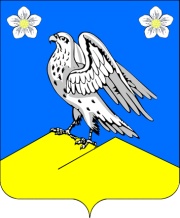 АДМИНИСТРАЦИЯ НОВОМАЛОРОССИЙСКОГО СЕЛЬСКОГОПОСЕЛЕНИЯ ВЫСЕЛКОВСКОГО РАЙОНАПОСТАНОВЛЕНИЕот 01.06.2021 г.                                                                                        № 40ст-ца НовомалороссийскаяОб утверждении Порядка установления льготнойарендной платы для объектов культурного наследия,находящихся в неудовлетворительном состоянии,относящихся к муниципальной собственностиНовомалороссийского сельского поселенияВыселковского районаВ соответствии со статьей 14.1 Федерального закона «Об объектах культурного наследия (памятниках истории и культуры) народов Российской Федерации» от 25 июня 2002 года № 73-ФЗ, Федеральным законом от 6 октября 2003 года № 131-ФЗ «Об общих принципах организации местного самоуправления в Российской Федерации», Уставом Новомалороссийского сельского поселения Выселковского района п о с т а н о в л я ю:1. Утвердить Порядок установления льготной арендной платы для объектов культурного наследия, находящихся в неудовлетворительном состоянии, относящихся к муниципальной собственности Новомалороссийского сельского поселения Выселковского района (прилагается).2. Общему отделу администрации Новомалороссийского сельского поселения Выселковского района (Моисеева Т.В.) обнародовать настоящее постановление и разместить на официальном сайте администрации Новомалороссийского сельского поселения Выселковского района в установленном порядке.3. Контроль за выполнением настоящего постановления оставляю за собой.4. Постановление вступает в силу со дня его обнародования.Глава Новомалороссийского сельскогопоселения Выселковского района                                                       Т.С. КучеринаПРИЛОЖЕНИЕУТВЕРЖДЕНпостановлением администрацииНовомалороссийского сельскогопоселения Выселковского районаот 01.06.2021 г. № 40Порядокустановления льготной арендной платы для объектовкультурного наследия, находящихся в неудовлетворительномсостоянии, относящихся к муниципальной собственности Новомалороссийского сельского поселенияВыселковского района1. Общие положения1. Настоящий Порядок установления льготной арендной платы для объектов культурного наследия, находящихся в неудовлетворительном состоянии, относящихся к муниципальной собственности Новомалороссийского сельского поселения Выселковского района (далее - Порядок) разработан в соответствии с Конституцией Российской Федерации, федеральным законом «Об объектах культурного наследия (памятниках истории и культуры) народов Российской Федерации» от 25 июня 2002 года                № 73-ФЗ (далее - Федеральный закон), Уставом Новомалороссийского сельского поселения Выселковского района и определяет условия и порядок установления льготной арендной платы и ее размеров для физических или юридических лиц, при передаче в аренду объектов культурного наследия (памятникам истории и культуры) народов Российской Федерации, находящихся в неудовлетворительном состоянии и относящихся к муниципальной собственности Новомалороссийского сельского поселения Выселковского района (далее - объект культурного наследия).2. Условиями установления льготной арендной платы являются:1) отнесение объекта культурного наследия к объектам культурного наследия, находящимся в неудовлетворительном состоянии, в соответствии с критериями отнесения объектов культурного наследия, включенных в единый государственный реестр объектов культурного наследия (памятников истории и культуры) народов Российской Федерации, к объектам культурного наследия, находящимся в неудовлетворительном состоянии, утвержденными постановлением Правительства Российской Федерации от 29 июня 2015 года      № 646 «Об утверждении критериев отнесения объектов культурного наследия, включенных в единый государственный реестр объектов культурного наследия (памятников истории и культуры) народов Российской Федерации, к объектам культурного наследия, находящимся в неудовлетворительном состоянии»;2) заключение с арендатором договора аренды, предусматривающего проведение арендатором работ по сохранению объекта культурного наследия с учетом требований Федерального закона.2. Порядок установления льготной арендной платы3. В случае заключения договора аренды объекта культурного наследия по результатам проведения аукциона на право заключения такого договора, в целях обеспечения соблюдения условий установления льготной арендной платы, указанных в пункте 2 настоящего Порядка, в составе информации о проведении аукциона помимо иной информации, предусмотренной законодательством Российской Федерации, размещаются:1) основные характеристики предлагаемого в аренду объекта культурного наследия, включая техническое состояние такого объекта и описание предмета его охраны в соответствии с охранным обязательством, предусмотренным статьей 47.6 Федерального закона;2) обязательство арендатора провести работы по сохранению объекта культурного наследия в срок, не превышающий 7 лет со дня передачи объекта культурного наследия в аренду, включая срок подготовки и согласования проектной документации по сохранению объекта культурного наследия, не превышающий 2 лет со дня передачи его в аренду;3) обязательство арендатора получить и предоставить арендодателю независимую гарантию исполнения обязанности провести работы по сохранению объекта культурного наследия в объеме, определяемом исходя из стоимости работ по сохранению объекта культурного наследия (не менее 35 процентов), указанной в согласованной в установленном порядке проектной документации на проведение таких работ, в срок, не превышающий одного месяца со дня согласования в установленном порядке проектной документации.4. Льготная арендная плата устанавливается со дня вступления в силу договора аренды объекта культурного наследия и действует на весь период действия договора.5. Начальный размер льготной арендной платы определяется по следующей формуле: РАПН = РС x 0,5,где:РАПН - начальный размер льготной арендной платы (рублей);РС - рыночная стоимость права пользования объектом культурного наследия, установленная в соответствии с Федеральным законом «Об оценочной деятельности в Российской Федерации» от 29 июля 1998 года                № 135-ФЗ (рублей в год);0,5 - коэффициент расчета размера льготной арендной платы.6. В случае заключения договора аренды объекта культурного наследия без проведения аукциона на право заключения такого договора, в целях обеспечения соблюдения условий установления льготной арендной платы, указанных в пункте 2 настоящего Порядка, договор аренды объекта культурного наследия должен содержать:1) основные характеристики передаваемого в аренду объекта культурного наследия, включая техническое состояние такого объекта и описание предмета его охраны в соответствии с охранным обязательством, предусмотренным статьей 47.6 Федерального закона;2) обязательство арендатора провести работы по сохранению объекта культурного наследия в срок, не превышающий 7 лет со дня передачи объекта культурного наследия в аренду, включая срок подготовки и согласования проектной документации по сохранению объекта культурного наследия, не превышающий 2 лет со дня передачи его в аренду;3) обязательство арендатора получить и предоставить арендодателю независимую гарантию исполнения обязанности провести работы по сохранению объекта культурного наследия в объеме, определяемом исходя из стоимости работ по сохранению объекта культурного наследия (не менее 35 процентов), указанной в согласованной в установленном порядке проектной документации на проведение таких работ, в срок, не превышающий одного месяца со дня согласования в установленном порядке проектной документации.7. Размер льготной арендной платы при заключении договора аренды объекта культурного наследия без проведения аукциона на право заключения такого договора, определяется по следующей формуле: РАП = РС x 0,5, где:РАП - размер льготной арендной платы (рублей);РС - рыночная стоимость права пользования объектом культурного наследия, установленная в соответствии с Федеральным законом «Об оценочной деятельности в Российской Федерации» (рублей в год);0,5 - коэффициент расчета размера льготной арендной платы.Специалист I категории администрацииНовомалороссийского сельскогопоселения Выселковского района                                                     Е.Ю. Понарина